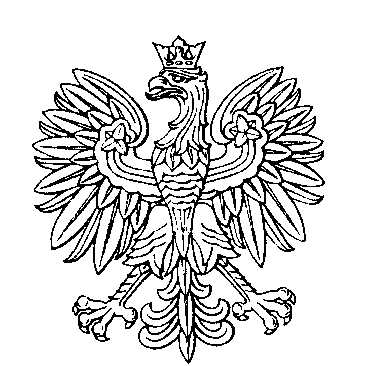 OBWODOWA KOMISJA WYBORCZA NR 1w gminie OrnontowiceSKŁAD KOMISJI:Przewodniczący	Aleksandra Sylwia SzołtysekZastępca Przewodniczącego	Joanna Lidia SzczurkiewiczCZŁONKOWIE: